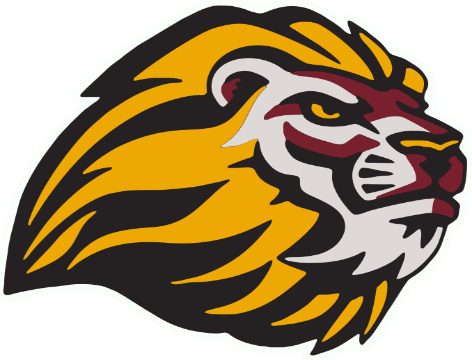 Liberty High School’sBrittany David InvitationalAlexander Encarnacion-StrandHead Wrestling CoachATHLETIC DEPARTMENT:  850 SECOND STREET●BRENTWOOD, CALIFORNIA 94513●TELEPHONE: (925) 634-2963 x 5254 FAX: (925) 516-2963We are finally back to wrestling! I hope everyone has been staying safe in these crazy times.  With that being said, we are excited to finally be able to get back to some normalcy this year by having tournaments for our wrestlers. Date: December 28th Location: Liberty High SchoolLine-ups: You will register your team on Trackwrestling (event will be up ASAP)Weigh ins:  Day 1: 7:00 am		Tournament Start: Day 1: 9:00 am		Weight Classes: High School weights (wrestler will get a plus 1)Fees: $350 for 8 or more wrestlers.  $40 each wrestler for under 8.  (Payable to Liberty High School)Championship belt for 1st, medals for top 8.Team award for top teamIf interested or have any questions, please contact me at:Aencarnacion94@gmail.comAlexander Encarnacion-StrandLiberty High SchoolHead Wrestling Coach